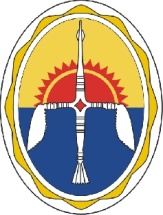 УПРАВЛЕНИЕ ОБРАЗОВАНИЯАдминистрацииЭвенкийского муниципального районаКрасноярского краяП Р И К А З«15 » декабря   2015г.			                      п. Тура                                № 154 	                                 О проведении Всероссийских спортивных соревнований школьников «Президентские состязания» в Эвенкийском муниципальном районеВ целях пропаганды здорового образа жизни, формирования позитивных жизненных установок подрастающего поколения, гражданского и патриотического воспитания обучающихся Эвенкийского муниципального района ПРИКАЗЫВАЮ:Руководителям муниципальных образовательных учреждений Эвенкийского муниципального района организовать проведение школьного этапа Президентских состязаний руководствуясь краевым положением (приложение 1), и разработанным на его основе школьным положением.Руководителям муниципальных образовательных учреждений Эвенкийского муниципального района предоставить информацию по проведению школьного этапа в Управление образования в срок до 05.02 2016 г. (приложение 2).Руководителям муниципальных образовательных учреждений Эвенкийского муниципального района разместить на сайте образовательного учреждения Положение, таблицы результатов, фотоотчеты первого этапа.Контроль исполнения настоящего приказа возложить на начальника отдела общего, дошкольного, дополнительного образования и воспитания Фаркову Т.И.Руководитель управления образования          п/п                    О.С. ШаповаловаИсп. Кобизкая А.Н.Приложение 2  Отчет о проведении школьного этапа Всероссийских спортивных соревнований школьников «Президентские состязания»в 2015-2016 году__________________________________________________________Наименование образовательного учрежденияДиректор образовательного учрежденияКоличество классовКоличество классовКоличество классовКоличество учащихсяКоличество учащихсяКоличество учащихсяОсновные виды соревнований и  конкурсов, включенных в программу муниципального этапа. Сроки проведения муниципального этапа президентских состязанийМероприятия проводились при поддержке. (Муниципальные организации, спонсоры)ВсегоПриняло участие в муниципальном этапе «Президентских состязаний»ВсегоПринялоучаститеВ муниципальномэтапе «Президентских состязаний»Основные виды соревнований и  конкурсов, включенных в программу муниципального этапа. Сроки проведения муниципального этапа президентских состязанийМероприятия проводились при поддержке. (Муниципальные организации, спонсоры)5 класс5 класс6 класс6 класс7 класс7 класс8 класс8 класс9 класс9 класс10класс10класс11класс11класситогоитого